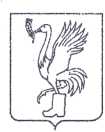 СОВЕТ ДЕПУТАТОВТАЛДОМСКОГО ГОРОДСКОГО ОКРУГА МОСКОВСКОЙ ОБЛАСТИ141900, г. Талдом, пл. К. Маркса, 12                                                          тел. 8-(49620)-6-35-61; т/ф 8-(49620)-3-33-29 Р Е Ш Е Н И Еот __25 декабря___  2023 г.                                                  №  113┌                                                              ┐О внесении изменений и дополнений в решение Совета депутатов Талдомского городского округа № 44 от 29.06.2023г. «О согласовании передачи помещений в безвозмездное бессрочное пользование Управлению образования администрации Талдомского городского округа»	В соответствии с п.12 ст.35 Федерального закона от 6 октября 2003 года  № 131-ФЗ «Об общих принципах организации местного самоуправления в Российской Федерации», руководствуясь ст.47 Устава Талдомского городского округа, рассмотрев обращение главы Талдомского городского округа Московской области от 15.12.2023г.№ 3641, Совет депутатов Талдомского городского округа  РЕШИЛ:Внести изменения в решение Совета депутатов Талдомского городского округа № 44 от 29.06.2023г. «О согласовании передачи помещений в безвозмездное бессрочное пользование Управлению образования администрации Талдомского городского округа» в связи с созданием муниципального казенного учреждения Методический центр «Образование» Талдомского городского округа следующие изменения и дополнения:Согласовать передачу помещений в безвозмездное бессрочное пользование для размещения МКУ «Образование» Талдомского городского округа, расположенных по адресу: Московская область, г. Талдом, пл. Карла Маркса, д. 12 на 1-м этаже, каб. б/н (32,1 кв.м), каб. № б/н (10,7 кв.м.), каб. б/н (33,4 кв.м.), каб. № б/н (9,6 кв.м.), каб. № б/н (12,8 кв.м.), - общей площадью 98,6 кв.м.  Согласовать передачу помещений в безвозмездное бессрочное пользование для размещения Управления образования администрации Талдомского городского округа, расположенных по адресу: Московская область, г. Талдом,             пл. Карла Маркса, д. 12 три кабинета на 1-м этаже (каб. б/н (32,1 кв.м), каб. б/н (17,5 кв.м.), каб. б/н (29,0 кв.м.)) общей площадью 65,8 кв.м. 2. Контроль исполнения настоящего решения возложить на председателя Совета депутатов Талдомского городского округа Московской области М.И. Аникеева.Председатель Совета депутатовТалдомского городского округа                                                                     М.И. АникеевГлава Талдомского городского округа                                                          Ю.В. Крупенин